Label the Parts of the Brain as we go through the PowerPoint: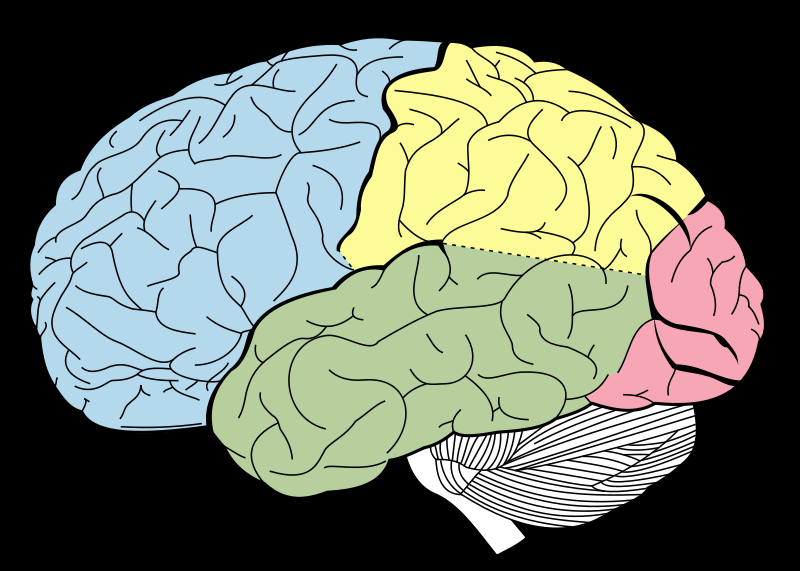 Describe the Function Each Part:Frontal Lobe: ____________________________________________________________________________________________________________________________________________________________________________________________________________________________________Parietal Lobe: ____________________________________________________________________________________________________________________________________________________________________________________________________________________________________Occipital Lobe: ____________________________________________________________________________________________________________________________________________________________________________________________________________________________________Temporal Lobe: ____________________________________________________________________________________________________________________________________________________________________________________________________________________________________Cerebellum: ____________________________________________________________________________________________________________________________________________________________________________________________________________________________________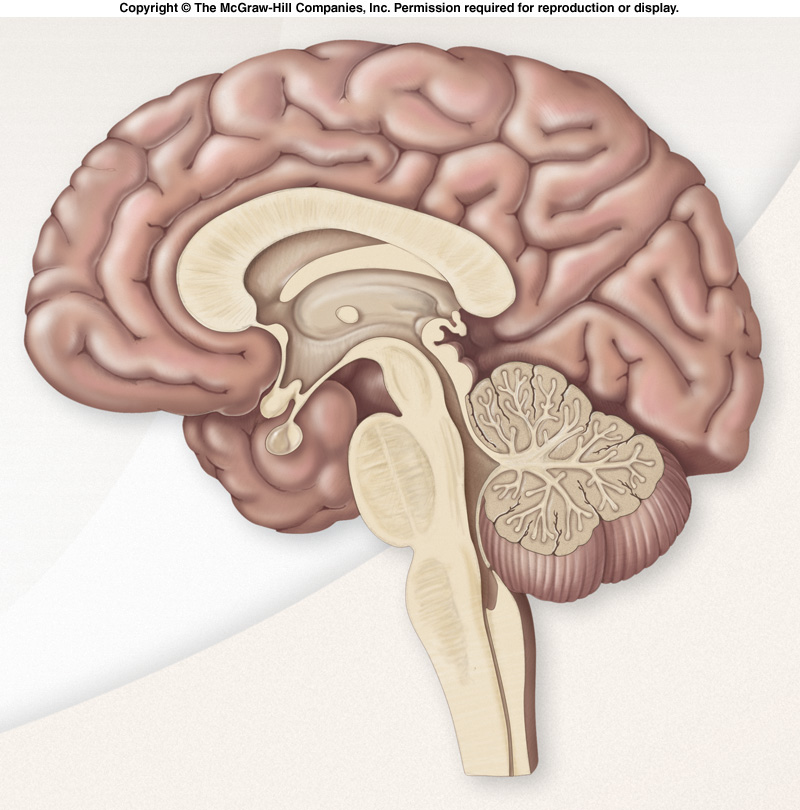 Label the following part of the brain and describe their functions below: Thalamus: ____________________________________________________________________________________________________________________________________________________________________________________________________________________________________Hypothalamus: ____________________________________________________________________________________________________________________________________________________________________________________________________________________________________Amygdala: ____________________________________________________________________________________________________________________________________________________________________________________________________________________________________Hippocampus: ____________________________________________________________________________________________________________________________________________________________________________________________________________________________________Pons: ____________________________________________________________________________________________________________________________________________________________________________________________________________________________________Medulla: ____________________________________________________________________________________________________________________________________________________________________________________________________________________________________